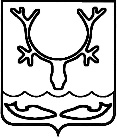 СОВЕТ городского округа "Город НАРЬЯН-МАР" 56-я сессия IV созыва______________________________________ решениеОб утверждении Перечня индикаторов риска нарушения обязательных требований при осуществлении муниципального контроля за исполнением единой теплоснабжающей организацией обязательств по строительству, реконструкции и (или) модернизации объектов теплоснабжения муниципального образования "Городской округ "Город Нарьян-Мар"В соответствии с Федеральным законом от 31.07.2020 № 248-ФЗ                                              "О государственном контроле (надзоре) и муниципальном контроле в Российской Федерации", Федеральным законом от 06.10.2003 № 131-ФЗ "Об общих принципах организации местного самоуправления в Российской Федерации", Уставом муниципального образования "Городской округ" Город Нарьян-Мар", Положением                "О муниципальном контроле за исполнением единой теплоснабжающей организацией обязательств по строительству, реконструкции и (или) модернизации объектов теплоснабжения муниципального образования "Городской округ "Город Нарьян-Мар", утвержденным решением Совета городского округа "Город Нарьян-Мар" от 23.12.2021    № 281-р, Совет городского округа "Город Нарьян-Мар" РЕШИЛ:1. Утвердить Перечень индикаторов риска нарушения обязательных требований при осуществлении муниципального контроля за исполнением единой теплоснабжающей организацией обязательств по строительству, реконструкции и (или) модернизации объектов теплоснабжения муниципального образования "Городской округ "Город Нарьян-Мар" (Приложение).2. Признать утратившим силу решение Совета городского округа "Город Нарьян-Мар" от 29.09.2022 № 362-р "Об утверждении Перечня индикаторов риска нарушения обязательных требований при осуществлении муниципального контроля за исполнением единой теплоснабжающей организацией обязательств по строительству, реконструкции и (или) модернизации объектов теплоснабжения муниципального образования "Городской округ "Город Нарьян-Мар".3. Настоящее решение вступает в силу после его официального опубликования.г. Нарьян-Мар28 сентября 2023 года№ 494-рУТВЕРЖДЕНрешением Совета городского округа"Город Нарьян-Мар"от 28.09.2023 № 494-рПеречень индикаторов риска нарушения обязательных требованийпри осуществлении муниципального контроля за исполнением единой теплоснабжающей организацией обязательств по строительству, реконструкции и (или) модернизации объектов теплоснабжения муниципального образования "Городской округ "Город Нарьян-Мар"	1. Невыполнение в установленный срок законного предписания контрольного органа об устранении выявленных нарушений обязательных требований либо частичное исполнение предписания в указанный этим предписанием срок, уклонение от его исполнения, непредставление (несвоевременное представление) документов, подтверждающих исполнение предписания.	2. Две и более аварии, произошедшие на одних и тех же объектах теплоснабжения в течение трех месяцев подряд.	3. Два и более обращения в Администрацию муниципального образования "Городской округ "Город Нарьян-Мар" потребителей по вопросам надежности теплоснабжения, а также разногласий, возникающих между единой теплоснабжающей организацией и потребителем тепловой энергии, в течение трех месяцев подряд.	4. Несоблюдение единой теплоснабжающей организацией перечня мероприятий по строительству, реконструкции и (или) модернизации объектов теплоснабжения, необходимых для развития, повышения надежности и энергетической эффективности системы теплоснабжения, определенных для нее в схеме теплоснабжения.	5. Нарушение единой теплоснабжающей организацией сроков реализации мероприятий по строительству, реконструкции и (или) модернизации объектов теплоснабжения, необходимых для развития, повышения надежности и энергетической эффективности системы теплоснабжения, определенных для нее в схеме теплоснабжения.Глава городского округа"Город Нарьян-Мар"___________________О.О. БелакПредседатель Совета городского округа "Город Нарьян-Мар"______________________Ю.И. Суський